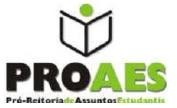 ANEXO DECLARAÇÃO DE RENDA FAMILIAR BRUTA MENSAL             Preencher os dados de TODAS as pessoas que moram na sua casa (inclusive os que não trabalham)_________________________________________Assinatura do estudanteTotal de Rendimentos R$CandidatoNOMETotal de Rendimentos R$O PRÓPRIOGRAU DE PARENTESCOTotal de Rendimentos R$IDADETotal de Rendimentos R$PROFISSÃO/ OCUPAÇÃOATUALRENDIMENTO MENSAL BRUTONão preencher. Uso exclusivo do Serviço Social